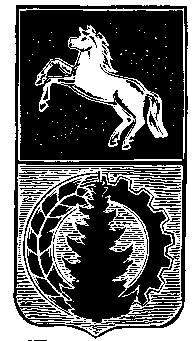 АДМИНИСТРАЦИЯ АСИНОВСКОГО РАЙОНАПОСТАНОВЛЕНИЕ24.10.2018                                                                                                                             № 1691г. АсиноО порядке и условиях предоставления ежегодного дополнительного оплачиваемого отпуска муниципальным служащим администрации Асиновского района и ее органовс ненормированным служебным днемВ соответствии со статьями 101, 116, 119 Трудового кодекса Российской Федерации, частью 5.1 статьи 21 Федерального закона от 2 марта 2007 года  № 25-ФЗ «О муниципальной службе в Российской Федерации», частью 5 статьи 19 Закона Томской области от 11 сентября 2007 года  № 198-ОЗ «О муниципальной службе в Томской области»ПОСТАНОВЛЯЮ:1. Утвердить порядок и условия предоставления ежегодного дополнительного оплачиваемого отпуска муниципальным служащим администрации Асиновского района и ее органов с ненормированным служебным днем согласно приложению к настоящему постановлению.2. Признать утратившим силу Постановление администрации Асиновского района от 11.02.2011 №259 «Об утверждении Порядка предоставления ежегодного оплачиваемого отпуска муниципальным служащим Администрации Асиновского района с ненормированным рабочим днем».3. Настоящее постановление вступает в силу с даты его официального опубликования в средствах массовой информации и подлежит размещению на официальном сайте муниципального образования «Асиновский район» www.asino.ru.4. Контроль за исполнением настоящего постановления возложить на заместителя Главы администрации Асиновского района по управлению делами.  Глава Асиновского района	         Н.А.ДанильчукЕ.Б. Королева                                                                                                                     Приложение                                                                                                                        Утверждено постановлением администрации Асиновского района от 24.10.2018 № 1691Порядок и условия предоставления ежегодного дополнительного оплачиваемого отпуска муниципальным служащим администрации Асиновского района и ее органов с ненормированным служебным днем1. Ежегодный дополнительный оплачиваемый отпуск за ненормированный служебный день (далее - дополнительный отпуск) предоставляется муниципальным служащим администрации Асиновского района  и органов администрации, являющихся юридическими лицами (далее - муниципальные служащие, муниципальный служащий), за работу в условиях ненормированного служебного дня в случае установления указанным муниципальным служащим ненормированного служебного дня в соответствии с действующим законодательством и муниципальными правовыми актами администрации Асиновского района.2. Перечень должностей муниципальных служащих администрации Асиновского района, для которых в администрации Асиновского района  устанавливается ненормированный служебный день, имеющих право на дополнительный отпуск, утверждается правилами внутреннего трудового распорядка администрации Асиновского района  в соответствии с требованиями действующего трудового законодательства Российской Федерации.3. Продолжительность дополнительного отпуска, предоставляемого муниципальным служащим с ненормированным служебным днем, составляет три календарных дня.4. Право на дополнительный отпуск возникает у муниципального служащего независимо от продолжительности работы в условиях ненормированного служебного дня.5. Дополнительный отпуск, предоставляемый муниципальным служащим с ненормированным служебным днем, суммируется с ежегодным основным оплачиваемым отпуском, а также другими ежегодными дополнительными оплачиваемыми отпусками.6. В случае переноса либо неиспользования дополнительного отпуска, а также увольнения право на указанный отпуск реализуется в порядке, установленном трудовым законодательством Российской Федерации для ежегодных оплачиваемых отпусков.